				330 Turner McCall Blvd.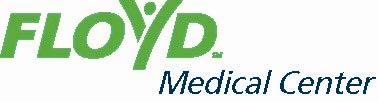 				Suite 202				Rome, GA  30165				Phone 706-509-3055							          Fax 706-292-7364							         www.floydbariatrics.org	Physician Supervised Weight Loss VisitPatient Name: ____________________________     Date: __________________________DOB: ____________________________     Physician: _____________________________WT: __________   HT: _________     BP: __________    Pulse: ________    TEMP: _________Diagnosis: 1) _Obesity (278.01)___    2) _________________     3) __________________	        4) __________________    5) _________________     6) __________________Current Dietary Program:  Low Fat	 Weight Watchers	   Atkins     South Beach     Thrive     Diabetic Diet  Dietitian     Other______________________________________________________________________________Physical Activity/Exercise Program: Increased daily physical activity   Target HR 3x/week    Walking   Gym Attendance  Other______________________________________________________________________________Behavioral Interventions: Meeting with dietitian    Food journaling     Support group     www.fitday.com	     Other______________________________________________________________________________Consideration or use of Pharmacotherapy w/FDA approved medication: Pharmacotherapy contraindicated secondary to medical condition____________________________________________________________________________________________________________________________________________________________Addition Comments and/or recommendations: ____________________________________________________________________________________________________________________________________________________________					Signature_______________________________________